Blood DonationGiving blood saves lives. The blood you give is a lifeline in an emergency and for people who need long-term treatments.Why are you needed to give blood?New blood donors are needed from all backgrounds to ensure there is the right blood available for patients who need it.What is needed?Nearly 400 new donors a day to meet demandAround 135,000 new donors a year to replace those who can no longer donate40,000 more black donors to meet growing demand for better-matched blood30,000 new donors with priority blood types such as O negative every year More young people to start giving blood so we can make sure we have enough blood in the futureWho can give blood?Most people can give blood. You can give blood if you:are fit and healthyweigh between 7 stone 12 lbs and 25 stone, or 50kg and 160kgare aged between 17 and 66 (or 70 if you have given blood before)are over 70 and have given blood in the last two yearsHow often can I give blood?Men can give blood every 12 weeks and women can give blood every 16 weeksTo find out more, check your eligibility to give blood and find out where you can give blood go to www.blood.co.ukIf you would like further information about the Bridge Cottage Surgery Patient Participation Group please email ppgbridgecottage@gmail.com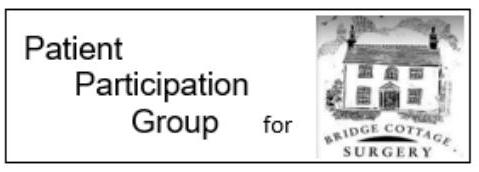 